ПЛАН МЕРОПРИЯТИЙ
XII ГОРОДСКОГО ОБРАЗОВАТЕЛЬНОГО ФОРУМА
«ИРКУТСК - ГОРОД ВОЗМОЖНОСТЕЙ» 23.01 – 29.01.2018 г.__________________________________________________________________________23 января 2018 года (вторник)24 января 2018 года (среда)25 января 2018 года (четверг)26 января 2018 года (пятница)27 января 2018 года (суббота)29 января 2018 года (понедельник)ПАРТНЁРЫXII городского образовательного ФорумаДля заметок_____________________________________________________________________________________________________________________________________________________________________________________________________________________________________________________________________________________________________________________________________________________________________________________________________________________________________________________________________________________________________________________________________________________________________________________________________________________________________________________________________________________________________________________________________________________________________________________________________________________________________________________________________________________________________________________________________________________________________________________________________________________________________________________________________________________________________________________________________________________________________________________________________________________________________________________________________________________________________________________________________________________________________________________________________________________________________________________________________________________________________________________________________________________________________________ВремяМероприятиеМесто проведенияЦелевая аудитория12.00-12.50Открытие XII городского образовательного Форума «Иркутск – город возможностей».Научная библиотека ИГУ им. В.Г. Распутина, 
ул. Лермонтова, 124, актовый залРуководители общего и дополнительного образования, педагоги, родители обучающихся, учащиеся образовательных организацийПлощадка «Кадры будущего»Площадка «Кадры будущего»Площадка «Кадры будущего»Площадка «Кадры будущего»10.00-16.00Презентационная площадка «Современные Кулибины». Выставка инженерно –технического творчества детей, презентация работ.Технопарк  ФГБОУ ВО «Иркутский национальный исследовательский технический университет», 
ул. Игошина, 1-аРуководители общего и дополнительного образования, педагоги, родители обучающихся, учащиеся образовательных организаций10.00-16.00Мастерская учителей предмета «Технология»: «Конструируем и создаем». Выставка технологического образования детей, презентация работ.Технопарк ФГБОУ ВО «Иркутский национальный исследовательский технический университет», 
ул. Игошина, 1-аРуководители общего и дополнительного образования, педагоги, родители обучающихся, учащиеся образовательных организаций10.00-11.00Публичная лекция: «Демонстрационный эксперимент по молекулярной физике «Строение вещества».Моисеев А.А., к. ф-м.нПедагогический институт ИГУ,
ул. Нижняя Набережная, 6, ауд.214Учащиеся 8-11 классов10.00- 12.00ЭкскурсияМастер-класс "Криминалистическая лаборатория"Тренинг «Путь к успеху»Сотрудники Юридического института БГУФГБОУ ВО  «Байкальский государственный университет» ул. Ленина, 11Учащиеся 10-11 классов10.00- 12.00ЭкскурсияМастер-класс "Как заработать миллион в 17 лет"Тренинг «Путь к успеху»Сотрудники кафедры экономики предприятия и предпринимательской деятельностиФГБОУ ВО  «Байкальский государственный университет» ул. Ленина, 11Учащиеся 10-11 классов10.00- 12.00ЭкскурсияМастер-класс " Китайский иероглиф"Тренинг «Путь к успеху»Сотрудники русско-китайского факультетаФГБОУ ВО  «Байкальский государственный университет» ул. Ленина, 11Учащиеся 10-11 классов10.00- 12.00ЭкскурсияМастер-класс «Управление недвижимостью"Тренинг «Путь к успеху»Сотрудники кафедры экономики и управления инвестициями и недвижимостьюФГБОУ ВО  «Байкальский государственный университет» ул. Ленина, 11Учащиеся 10-11 классов11.00- 12.30Публичная лекция: «Волшебный чемоданчик: секреты подростковой социализации» Струк Е.Н., д.ф.н., зав. кафедрой ИрНИТУФГБОУ ВО «Иркутский национальный исследовательский технический университет»,ул. Лермонтова, 83Учащиеся 9-11 классов13.00- 14.30Публичная лекция: «Нетрадиционные возобновляемые источники энергии» Константинов Г.Г., к.т.н., профессорФГБОУ ВО «Иркутский национальный исследовательский технический университет»,ул. Лермонтова, 83Учащиеся 10-11 классов13.00-14.30Публичная лекция: «Перспективы развития и освоения минерально – сырьевой базы Восточной Сибири»Тальгамер Б.Л.,д.т.н., профессорФГБОУ ВО «Иркутский национальный исследовательский технический университет»,ул. Лермонтова, 83Учащиеся 10-11 классов15.00- 16.30Публичная лекция: «Особенности преподавания физики в выпускных классах школы будущим абитуриентам технических вузов» Коновалов П.Н., к.т.н., доцентФГБОУ ВО «Иркутский национальный исследовательский технический университет»,ул. Лермонтова, 83Учителя физики15.00- 16.30Публичная лекция: «Химия в школе и техническом университете» Анциферов Е.А.,к.т.н., доцентФГБОУ ВО «Иркутский национальный исследовательский технический университет»,ул. Лермонтова, 83Учителя химии15.00- 16.30Публичная лекция: «Применение дистанционного обучения в учебном процессе. Чемпионаты JuniorSkills» Лукьянов Н.Д., 
 к.т.н., доцент,Григорьев С.В.к.т.н., доцентФГБОУ ВО «Иркутский национальный исследовательский технический университет»,ул. Лермонтова, 83Заместители директоров по ИКТ, ВР15.00- 16.30Публичная лекция: «Основы построения графических изображении» Клименкова С.Б., к.т.н., доцентФГБОУ ВО «Иркутский национальный исследовательский технический университет»,ул. Лермонтова, 83Учителя информатики, черчения, технологии15.00- 16.30Публичная лекция: «Наше место во Вселенной» Климушкин Д.Ю., к. ф-м.н.Институт солнечно-земной физики Со РАН,ул. Лермонтова, 126АУчащиеся 8-9 классов15.00- 17.00Игра «Ученые острова Черепахи»Студенты, преподаватели ИГУНаучная библиотека ИГУ им. В.Г. Распутина, 
ул. Лермонтова, 124, ауд. 406Учащиеся 8-9 классовПлощадка «Растим гения с рождения»Площадка «Растим гения с рождения»Площадка «Растим гения с рождения»Площадка «Растим гения с рождения»14.00-16.00Дискуссионно-презентационная площадка «Физическое развитие личности ребенка в рамках реализации ФГОС дошкольного образования» МБОУ СОШ № 67, ул. Образцова, 23Воспитатели детских садов, заместители по ВМР МДОУ, инструкторы по физической культуре, родители (законные представители) несовершеннолетних14.00-16.00Дискуссионно-презентационная площадка «Управление качеством образования в рамках реализации ФГОС дошкольного образования»МБОУ СОШ №37, ул. Сибирских Партизан, 19Руководители дошкольных образовательных организаций, заместители ВМР, психологи,  родители (законные представители) несовершеннолетних14.00-16.00Дискуссионно-презентационная площадка «Робототехника в детском саду. Нанотехнологии в детском саду»МБДОУ детский сад №186,Пр. Маршала Жукова, 24Заместители ВМР дошкольных образовательных организаций,воспитатели дошкольных образовательных организаций, родители (законные представители) несовершеннолетних14.00-16.00Дискуссионно-презентационная площадка «Художественно-эстетическое развитие ребенка в рамках реализации ФГОС дошкольного образования» МБОУ Гимназия №44,ул. Карла Либкнехта, 159Заместители ВМР дошкольных образовательных организаций,воспитатели дошкольных образовательных организаций, музыкальные руководители, родители (законные представители) несовершеннолетнихПлощадка «Время современных подростков»Площадка «Время современных подростков»Площадка «Время современных подростков»Площадка «Время современных подростков»15.00-17.00Дискуссионная площадка «Как развивать сильные стороны в успеваемости и компенсировать слабые?»МБОУ СОШ №14, 
ул. Карла Либкнехта, 131Классные руководители, родители обучающихся, учащиеся образовательных организаций15.00-17.00Дискуссионная площадка «Что нам интересно?» МБОУ СОШ №14, 
ул. Карла Либкнехта, 131Классные руководители, родители обучающихся, учащиеся образовательных организацийПлощадка «Новому времени – новые открытия»Площадка «Новому времени – новые открытия»Площадка «Новому времени – новые открытия»Площадка «Новому времени – новые открытия»14.0015.00Дискуссионно-презентационная площадка. Презентация книги «Школьное религиоведение» Пуховская Е.Ю., доктор исторических наук, профессорИркутская областная государственная универсальная научная библиотека имениИ. И. Молчанова-Сибирского ,ул.Лермонтова, 253, аудитория 204Учителя ОРКСЭ, ОДКНР, истории, обществознания15.0016.00Трибуна. Лекция Пуховской Е.Ю., доктор исторических наук, профессора Иркутская областная государственная универсальная научная библиотека имениИ. И. Молчанова-Сибирского ,ул.Лермонтова, 253, аудитория 204Учителя ОРКС, ОДКНР, истории, обществознанияПлощадка «Современный руководитель – в чем секрет успеха?»Площадка «Современный руководитель – в чем секрет успеха?»Площадка «Современный руководитель – в чем секрет успеха?»Площадка «Современный руководитель – в чем секрет успеха?»14.0016.00Презентация личного опыта от членов Совета руководителей «Современный руководитель – секреты мастерства»Научная библиотека ИГУ им. В.Г. Распутина, ул. Лермонтова, 124, аудитория 301Руководители общего и дополнительного образования, учителя, родители обучающихсяВремяМероприятиеМесто проведенияЦелевая аудиторияПлощадка «Кадры будущего»Площадка «Кадры будущего»Площадка «Кадры будущего»Площадка «Кадры будущего»10.00-16.00Презентационная площадка «Современные Кулибины». Выставка инженерно –технического творчества детей, презентация работТехнопарк ФГБОУ ВО «Иркутский национальный исследовательский технический университет», 
ул. Игошина, 1-аРуководители общего и дополнительного образования, педагоги, родители обучающихся, учащиеся образовательных организаций10.00-16.00Мастерская учителей предмета «Технология» «Конструируем и создаем». Выставка технологического образования детей, презентация работ.Технопарк ФГБОУ ВО «Иркутский национальный исследовательский технический университет», 
ул. Игошина, 1-аРуководители общего и дополнительного образования, педагоги, родители обучающихся, учащиеся образовательных организаций10.00- 11.30Публичная лекция : «Сочинение-рассуждение по русскому языку (задание 26 ЕГЭ): логичность и концепту-альный анализ текста»Казорина А.В., к.ф.н., доцентФГБОУ ВО «Иркутский национальный исследовательский технический университет», 
ул. Лермонтова 83, ауд. 317Учащиеся 10-11 классов10.10-11.4011.50-13.20Публичная лекция: «Организация проектной деятельности при обучении изобразительному искусству на уроках и во внеурочной деятельности»,Русинова Надежда Петровна, ст. преподаватель кафедры изобразительного искусства и методики ПИ «ИГУ»Педагогический институт ИГУ,ул. Сухэ-Батора, 9,к.38Учителя, дошкольные работники, педагоги дополнительного образования11.00- 14.00Публичная лекция: «Мир будущего» (новые информационные технологии, моделирование будущего) Арбатский Е.В.ФГБОУ «Иркутский государственный университет путей сообщения», ул. Чернышевского, 15Учащиеся 10-11 классов11.00- 14.00Интеллектуальная игра «Техника и технологии»Горева О.В., к.ф-м.нФГБОУ «Иркутский государственный университет путей сообщения», ул. Чернышевского, 15Учащиеся 10-11 классов12.00-13.20Мастер-класс «Роль современных технологий в обеспечении качественного образования учащихся по предмету «Технологии»Технопарк ФГБОУ ВО «Иркутский национальный исследовательский технический университет», 
ул. Игошина, 1-аУчителя технологии12.30- 13.20Круглый стол «Особенности выполнения заданий ЕГЭ в разделе «Астрофизика»Горева О.В., к.ф-м.н.Никонович О.Л., к. ф-м.н.Ляхов Н.Н., к.ф-м.н.ФГБОУ «Иркутский государственный университет путей сообщения», ул. Чернышевского, 15Учителя физики, астрономии12.30- 13.20Мастер-класс «Инженерный дизайн» Дульский Е. Ю., к.т.н.ФГБОУ «Иркутский государственный университет путей сообщения», ул. Чернышевского, 15Учителя черчения, технологии13.30 – 14.30Публичная лекция: «Робототехника в 21 веке» (мастер-класс), Сидорова А.В., м.н.с.ФГБОУ ВО «Иркутский национальный исследовательский технический университет»,ул. Лермонтова, 83Учащиеся 8-10 классов13.30 – 14.30Мастер-класс: 
«Современные технологии в машиностроении» Пайкин Д.В, м.н.с.ФГБОУ ВО «Иркутский национальный исследовательский технический университет»,ул. Лермонтова, 83Учащиеся 10-11 классов13.30 – 14.30Мастер-класс: «Моделирование и 3D-визуализация элементов сцены компьютерной игры»Григорьев С.В., к.т.н., доцентФГБОУ ВО «Иркутский национальный исследовательский технический университет»,ул. Лермонтова, 83Учащиеся 9-11 классов14.00-15.00Дискуссионная площадка «Почему нужно учиться в российских вузах?». Чебунин В.П., кандидат экономических наукТехнопарк ФГБОУ ВО «Иркутский национальный исследовательский технический университет», 
ул. Игошина, 1-а, выставочный залРодители учащихся, учащиеся 10-11-х классов образовательных организаций16.00- 17.30Квест «Город мастеров».Студенты, преподаватели ИГУНаучная библиотека ИГУ им. В.Г. Распутина, ул. Лермонтова, 124,4 этаж17.00-18.00Профтестирование для школьниковМБОУ СОШ №14 ул. Карла Либкнехта, 131 Классные руководители, родители обучающихся, учащиеся образовательных организацийПлощадка «Растим гения с рождения»Площадка «Растим гения с рождения»Площадка «Растим гения с рождения»Площадка «Растим гения с рождения»14.00-16.00Дискуссионно-презентационная площадка «Организация коррекционно-педагогической помощи детям с ОВЗ. Медико-психолого-педагогическое сопровождение детей с ОВЗ дошкольного возраста.МБОУ СОШ №29,ул. Днепровская, 2Заместители ВМР МДОУ, учителя-логопеды, учителя –дефектологи, родители (законные представители) несовершеннолетних14.00-16.00Дискуссионно-презентационная площадка «Интеллектуальное развитие дошкольника в рамках реализации ФГОС» МБОУ СОШ №11,пер. Богданова, 6,Заместители ВМР МДОУ,воспитатели, родители (законные представители) несовершеннолетних14.00-16.00Дискуссионно-презентационная площадка «Психологическое сопровождение образовательной деятельности дошкольника в рамках реализации ФГОС»МБОУ СОШ №55,м-н Университетский, 33Заместители ВМР МДОУ,воспитатели, педагоги –психологи, родители (законные представители) несовершеннолетних14.00-16.00Дискуссионно-презентационная площадка «Региональный компонент в реализации образовательных задач МДОУ в рамках»МБОУ СОШ №63,ул. Терешковой, 38Заместители ВМР МДОУ,воспитатели, родители (законные представители) несовершеннолетнихПлощадка «Время современных подростков»Площадка «Время современных подростков»Площадка «Время современных подростков»Площадка «Время современных подростков»10.00 – 12.00Междисциплинарный подход к образованию сегодняшних школьников.Учащиеся 9 класса Конвергенции и наукоемких технологий Академической гимназии СПбГУФГБОУ ВО «Иркутский национальный исследовательский технический университет»,ул. Лермонтова, 83Учащиеся 7-10 классов13.00-15.00Междисциплинарный подход к образованию сегодняшних школьников.Учащиеся 9 класса Конвергенции и наукоемких технологий Академической гимназии СПбГУТехнопарк  ФГБОУ ВО «Иркутский национальный исследовательский технический университет»,ул. Игошина, 1-а, выставочный залУчащиеся 7-10 классов15.00-16.00Интерактивный диалог поколений «Почему я такой…»МБОУ СОШ №14 ул. Карла Либкнехта, 131 Педагоги, родители обучающихся16.00-17.00«Признание».«Мой учитель» - видео ролики об учителях города Иркутска МОУ СОШ №14 ул. Карла Либкнехта, 131 Педагоги, родители обучающихся, учащиеся образовательных организацийПлощадка «Новому времени – новые открытия»Площадка «Новому времени – новые открытия»Площадка «Новому времени – новые открытия»Площадка «Новому времени – новые открытия»10.00-12.30Мастерская Учителя. Молодые - молодым «Формула успеха»Научная библиотека ИГУ им. В.Г. Распутина, ул. Лермонтова, 124, аудитория 301Молодые педагоги, студенты10.00-15.00Международная экологическая научно-практическая конференцияИркутская областная государственная универсальная научная библиотека имениИ. И. Молчанова-Сибирского,ул. Лермонтова, 253, аудитория 204Учащиеся 8-11 классов, учителя биологии, экологии, иностранных языков10.00-12.00Мастер-класс «Социокультурная и социолингвистическая компетенция в проектной деятельности на уроках английского языка»,Иванова Е.А.,  преподаватель  Академической гимназии СПбГУТехнопарк ФГБОУ ВО «Иркутский национальный исследовательский технический университет», 
ул. Игошина, 1-аУчителя английского языка13.00-14.00Пресс – конференция «Проблема преподавания курса астрономии в школе» Язев С.А., Сотникова В.Т., Климушкин Д.Ю.  Научная библиотека ИГУ им. В.Г. Распутина, ул. Лермонтова, 124, аудитория 301Учителя физики, астрономии14.30-15.15Презентация учебно-методического пособия по астрономии.Мэр города Иркутска Д.В. Бердников, авторский коллектив. Научная библиотека ИГУ им. В.Г. Распутина, ул. Лермонтова, 124, аудитория 301Учителя физики, астрономии14.00-16.00Мастер – классы с представлением авторской методики учителя «Личный опыт»Иркутская областная государственная универсальная научная библиотека имениИ. И. Молчанова-Сибирского,ул. Лермонтова, 253, аудитория 403Молодые педагоги, студенты15.00 – 17.00Мастер класс «Виртуальная реальность-новые возможности для познания мира»Савченко М.С., режиссёр, путешественник Научная библиотека ИГУ им. В.Г. Распутина, ул. Лермонтова, 124, аудитория 114Учащиеся 9-11 классов, учителя естественных наук15.00-17.00Интерактивное оборудование в преподавании естественно-научных дисциплин Язев С.А., Семенов Д.В.Научная библиотека ИГУ им. В.Г. Распутина, ул. Лермонтова, 124, аудитория 102Учителя физики, астрономии, биологии, географии, учащиеся 3-11-х классов, родителиПлощадка «Мы вместе»Площадка «Мы вместе»Площадка «Мы вместе»Площадка «Мы вместе»17.00Благотворительная ярмарка Совета ЕдиномышленниковФГБОУ ВО «Иркутский национальный исследовательский технический университет»,ул. Лермонтова, 83актовый залРодители (законные представители) воспитанников и учащихся образовательных организаций города18.20Городское родительское собрание ФГБОУ ВО «Иркутский национальный исследовательский технический университет»,ул. Лермонтова, 83актовый залРодители (законные представители) детей дошкольного и школьного возрастаПлощадка «Современный руководитель – в чем секрет успеха?»Площадка «Современный руководитель – в чем секрет успеха?»Площадка «Современный руководитель – в чем секрет успеха?»Площадка «Современный руководитель – в чем секрет успеха?»10.0012.00Педагогический Совет «Иркутская школа: профессионализм и социальная ответственность»Научная библиотека ИГУ им. В.Г. Распутина, 
ул. Лермонтова, 124; актовый зал,Департамент образования города Иркутска, л. Рабочего Штаба, 9, ул. Розы Люксембург, 174,ул. Донская, 19а
ул. Мухиной, 19Руководители общего и дополнительного образования, педагоги, родители обучающихсяПлощадка «Театр без границ»Площадка «Театр без границ»Площадка «Театр без границ»Площадка «Театр без границ»10.00-12.00«Зимний калейдоскоп». Презентационные показы фрагментов детских спектаклей. Мастер классыДетский культурно-досуговый центр «Россия», МБУДО ДДТ № 5,ул. Севастопольская, 216АУчащиеся 2-5-х классов,учащиеся и педагоги МОО Ленинского округа (по дополнительному графику) 14.00-16.00«Зимний калейдоскоп». Презентационные показы фрагментов детских спектаклей. Мастер классыДетский культурно-досуговый центр «Россия», МБУДО ДДТ № 5,ул. Севастопольская, 216АУчащиеся 6-8-х классов,учащиеся и педагоги МОО Ленинского округа (по дополнительному графику)13.00Спектакли «На дне» и «Муха Цокотуха». Обсуждение после просмотраМАОУ Гимназия № 2  мкр. Университетский, д. 85Учащиеся 10-11 – классов и педагоги МБОУ СОШ №№ 6,55, Гимназии № 2 по 60 человек13.00-14.00Мастер - класс «Виды театральных кукол» + экскурсия по театральному закулисьюИркутский областной театр кукол «Аистенок»,ул. Байкальская, 32Участники детских театральных коллективов-4-5 классы СОШ №№ 65, 24, 3, 28, 18От каждого МОО: 5 чел. – учащиеся, 1 чел. - педагог14.00-15.30Мастер – класс «Сценическая речь» + экскурсия по театруИркутский академический драматический театр им. Н.П. Охлопкова,Ул. Карла Маркса, 14Участники школьных театральных объединений Лицея №1, ЦО №47, СОШ №49 по 8 человек и 1 педагог17.00-19.00Спектакль «Двор как уходящая натура», Елена Исаева. Обсуждение после просмотра.Иркутское театральное училище, ул. Тимирязева, 20Учащиеся и родители 9-11 – х классов СОШ №№ 9,10,15,17,72,
Лицей № 3.От каждого МОО: 
10 чел. – учащиеся,1 чел. – педагог, 
3 чел. – родители18.00«Школьный педагогический театр как форма расширения воспитательного пространства». Презентационный ролик и спектакль «Старая старая сказка» Детский культурный центр «Дружба», МАОУ Центр образования № 47, пр. Маршала Жукова, 56Родители и педагогиСОШ №№ 14,16,20,21, 22,23,26,27,32,39,76, ЦО №№ 47, Гимн.№№ 25,44.по 20 человек - родители и педагоги ВремяМероприятиеМесто проведенияЦелевая аудиторияПлощадка «Кадры будущего»Площадка «Кадры будущего»Площадка «Кадры будущего»Площадка «Кадры будущего»10.00-16.00Презентационная площадка «Современные Кулибины». Выставка инженерно –технического творчества детей, презентация работ.Технопарк  ФГБОУ ВО «Иркутский национальный исследовательский технический университет»,ул. Игошина, 1-аРуководители общего и дополнительного образования, педагоги, родители обучающихся, учащиеся образовательных организаций10.00-16.00Мастерская учителей предмета «Технология» «Конструируем и создаем». Выставка технологического образования детей, презентация работ.Технопарк  ФГБОУ ВО «Иркутский национальный исследовательский технический университет»,ул. Игошина, 1-аРуководители общего и дополнительного образования, педагоги, родители обучающихся, учащиеся образовательных организаций10.00- 15.00Публичная лекция: «Основы религиоведения и преподавание ОРКСЭ, ОДНКР» Пуховская Е.Ю., д.и.н., профессорМБОУ лицей-интернат №1,ул. Ленская, 4, каб.9Учителя начальных классов, преподаватели ОРКСЭ, ОДНКР12.30- 14.00Открытие муниципального образовательного проекта «Фестиваль предпринимательских инициатив»Публичная лекция: «Дети в бизнесе: из опыта мировой практики»  Максим Дигас, исполнительный директор Маркетингового центра "Эволюция", эксперт-консультант по маркетингуМАОУ Лицей ИГУ, ул. Академика Курчатова, 13А, актовый залУчащиеся 8-10 классов13.00- 14.30Публичная лекция: «От науки возрождения, к науке прорыва»Петров А.В.д.т.н., профессорФГБОУ ВО «Иркутский национальный исследовательский технический университет»,ул. Лермонтова, 83Учащиеся 10-11 классов13.00- 16.00Мастер-класс «Квадрокоптеры – теория и практика полетов»Студенты, преподаватели ИГУНаучная библиотека ИГУ им. В.Г. Распутина, ул. Лермонтова, 124, ауд. 402Учащиеся 10-11 классов, педагоги дополнительного образования (техническое творчество)14.00- 15.30Публичная лекция: «Общество и государство: проблема отношений» Журавлева И.А., к.ф.н., доцентИнститут социальных наук ИГУ,
ул. Ленина, 3, 
ауд. 118Учащиеся 9-11 классовПлощадка «Время современных подростков»Площадка «Время современных подростков»Площадка «Время современных подростков»Площадка «Время современных подростков»15.00-17.00Мастер-классы для школьников: Академия памяти.Академия ораторского мастерства.Обучение технологии скорочтения.Ничего обычного: разговор о книге.Ментальная арифметика.Школа лидерства.Школа этикета.Презентация курса внеурочной деятельности «Метод «Школьная медиация. Обучение групп равных» (Киселева О.С., директор школы №30)МБОУ СОШ №14 ул. Карла Либкнехта, 131 Классные руководители, родители обучающихся, учащиеся образовательных организацийПлощадка «Новому времени – новые открытия»Площадка «Новому времени – новые открытия»Площадка «Новому времени – новые открытия»Площадка «Новому времени – новые открытия»10.00-13.00«Мастерская Учителя» Мастер – классы учителей – предметников. Иркутская областная государственная универсальная научная библиотека имени И. И. Молчанова-Сибирского,ул. Лермонтова, 253, аудитория 403Учителя - предметники11.00-15.00Интерактивное оборудование в преподавании естественно-научных дисциплин Язев С.А., Семенов Д.В.Научная библиотека ИГУ им. В.Г. Распутина, ул. Лермонтова, 124, аудитория 102Учителя физики, астрономии, биологии, географии, учащиеся 3-11-х  классов, родители11.00 – 15.00Мастер класс «Виртуальная реальность-новые возможности для познания мира»Савченко М.С., режиссёр, путешественник Научная библиотека ИГУ им. В.Г. Распутина, ул. Лермонтова, 124Учащиеся 9-11 классов, учителя естественных наук14.00-16.00Распространение инновационного опыта учителей - победителей Премии Президента РФ, губернатора Иркутской области, ТОП лучших учителей города Иркутска «Мой опыт для всех»Иркутская област-ная государствен-ная универсальная научная библиотека имени И. И. Молчанова-Сибирского,ул. Лермонтова, 253, аудитория 403Учителя – предметники, молодые педагоги16.00-18.00Распространение инновационного опытамуниципальных проблемно-творческих групп по вопросам введения ФГОС:лицей – интернат №1, школа №№1,5, 21, 23,26, 34,40,57,64, 80, 
гимназия №2, 
гимназия №3, 
гимназия №44, лицей №3Иркутская областная государственная универсальная научная библиотека имени И. И. Молчанова-Сибирского,ул. Лермонтова, 253, аудитория 706Заместители директоров по УВР, НМР, учителя – предметники. Площадка «Жить здорово»Площадка «Жить здорово»Площадка «Жить здорово»Площадка «Жить здорово»14.30-16.00Прошлое учит настоящее жить в будущемМБОУ СОШ №64, ул. Гидрострои-телей, 6Бывшие руководящие и педагогические работники образовательных организаций города Иркутска16.30-17.30Презентационная площадка «Мои кулинарные способности», «Заготавливаю впрок», «И чтец, и жнец, и на дуде игрец…»МБОУ СОШ №64, ул. Гидрострои-телей, 6Ветераны педагогического труда, представители педагогической общественности городаПлощадка «Мы вместе»Площадка «Мы вместе»Площадка «Мы вместе»Площадка «Мы вместе»17.00Дискуссионная площадка «Профессия моего ребенка. Карьера начинается с детства».    Чебунин В.П., кандидат экономических наукДетский культурный центр «Дружба», просп. Маршала Жукова, д. 56Родители (законные представители) учащихся общеобразовательных организаций города18.00Трибуна педагогического опыта воспитание и социализация детей: школа №30 «Школьная медиация», школа №29 «Получаю профессию, обучаясь в школе», школа №15 «Заботимся о будущем сегодня»Детский культурный центр «Дружба», просп. Маршала Жукова, д. 56Родители (законные представители) учащихся общеобразовательных организаций городаПлощадка «Современный руководитель – в чем секрет успеха?»Площадка «Современный руководитель – в чем секрет успеха?»Площадка «Современный руководитель – в чем секрет успеха?»Площадка «Современный руководитель – в чем секрет успеха?»10.00-12.00Калейдоскоп педагогических достижений школ – лидеров, вошедших в ТОП лучших школ России: лицей ИГУ, 
лицей №2, лицей – интернат №1, школа №64, гимназия №25Научная библиотека ИГУ им. В.Г. Распутина, ул. Лермонтова, 124, аудитория 301Руководители общего и дополнительного образования, учителя 14.00-17.00Творческая презентация муниципальных ресурсных площадок школ: №№2, 5, 10, 23, 29,37,57,63, 67, 77,Научная библиотека ИГУ им. В.Г. Распутина, ул. Лермонтова, 124, аудитория 301Руководители общего и дополнительного образования, учителя 14.00-17.00Творческая презентация муниципальных ресурсных площадок детских садов: №№8,10, 40,55,77,100,103,116,146,148, 169,179 Научная библиотека ИГУ им. В.Г. Распутина, ул. Лермонтова, 124, аудитория 201Руководители дошкольных образовательных организаций, воспитатели Площадка «Театр без границ»Площадка «Театр без границ»Площадка «Театр без границ»Площадка «Театр без границ»18.30Спектакль «Ночь после выпуска», В. Тендряков. Обсуждение после просмотра. МАОУ ДО г. Иркутска «Дворец творчества»,ул. Желябова,5Учащиеся и педагоги 10 -11 –классов СОШ №№ 1, 11, 14, 72 по 30 человек от МООВремяМероприятиеМесто проведенияЦелевая аудиторияПлощадка «Кадры будущего»Площадка «Кадры будущего»Площадка «Кадры будущего»Площадка «Кадры будущего»10.00- 14.00Публичная лекция: «Актуальные проблемы школьного религиоведения»,Пуховская Е.Ю., д.и.н., профессорМАОУ Лицей ИГУ, ул. Академика Курчатова, 13А , ауд. 205Учителя истории, обществознания12.00- 14.00Мастер-класс «Игры и графы»,Студенты, преподаватели ИГУНаучная библиотека ИГУ им. В.Г. Распутина, ул. Лермонтова, 124, ауд. 406Учителя математики – молодые специалисты12.00- 16.00Мастер-класс «Меловой леттеринг»,Студенты, преподаватели ИГУНаучная библиотека ИГУ им. В.Г. Распутина, ул. Лермонтова, 124, ауд. 408Учителя, педагоги дополнительного образования предметной области «Искусство»ВремяМероприятиеМероприятиеМесто проведенияМесто проведенияЦелевая аудиторияЦелевая аудиторияПлощадка «Модное дополнительное образование»Площадка «Модное дополнительное образование»Площадка «Модное дополнительное образование»Площадка «Модное дополнительное образование»Площадка «Модное дополнительное образование»Площадка «Модное дополнительное образование»Площадка «Модное дополнительное образование»11.00-15.0011.00-15.00Презентация системы дополнительного образования: интерактивные площадки, мастер-классы, театрализованное шоуПрезентация системы дополнительного образования: интерактивные площадки, мастер-классы, театрализованное шоуТоргово-развлекательный комплекс «Модный Квартал», ул. 3 Июля, 25, 1 этажТоргово-развлекательный комплекс «Модный Квартал», ул. 3 Июля, 25, 1 этажВсе желающие12.0012.00Торжественное открытие площадки «Модное дополнительное образование»Торжественное открытие площадки «Модное дополнительное образование»Торгово-развлекательный комплекс «Модный Квартал», ул. 3 Июля, 25, 1 этажТоргово-развлекательный комплекс «Модный Квартал», ул. 3 Июля, 25, 1 этажВсе желающиеВремяМероприятиеМесто проведенияЦелевая аудитория10.00Торжественное закрытие XII городского образовательного Форума «Иркутск – город возможностей».Иркутский академический драматический театр им. Н.П. Охлопкова,ул. Карла Маркса, 14Руководители общего и дополнительного образования, педагоги, учащиеся образовательных организаций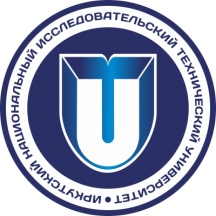 Федеральное государственное бюджетное образовательное учреждение высшего образования
«Иркутский национальный исследовательский технический
университет»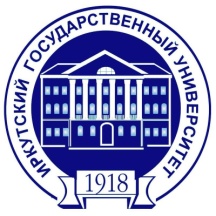 Федеральное государственное бюджетное образовательное учреждение высшего образования
«Иркутский государственный
университет»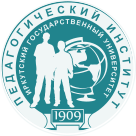 Педагогический институт федерального государственного бюджетного образовательного учреждения высшего образования «Иркутский государственный
университет»Факультет сервиса и рекламы федерального государственного бюджетного образовательного учреждения высшего образования «Иркутский государственный университет»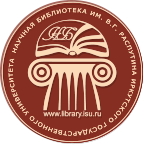 Научная библиотека
Иркутского государственного университета  им. В.Г. Распутина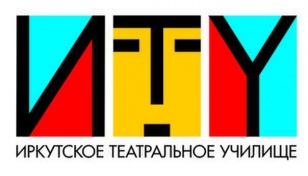 Областное государственное профессиональное образовательное бюджетное учреждение Иркутское театральное училище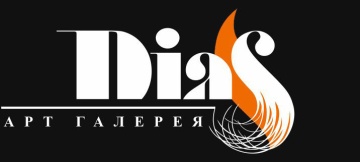 Иркутская арт-галерея «ДиаS»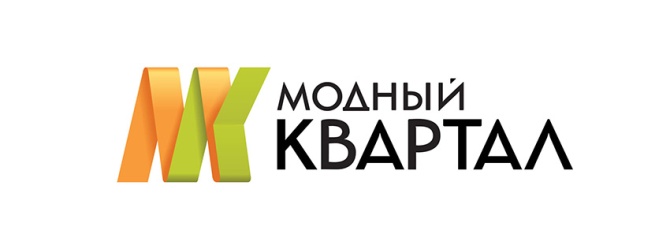 Торгово-развлекательный комплекс «Модный Квартал»ПАРТНЁРЫXII городского
образовательногоФорума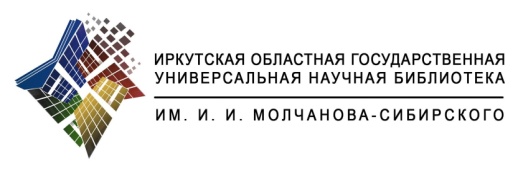 Иркутская областная государственная универсальная научная библиотека имени
И. И. Молчанова-Сибирского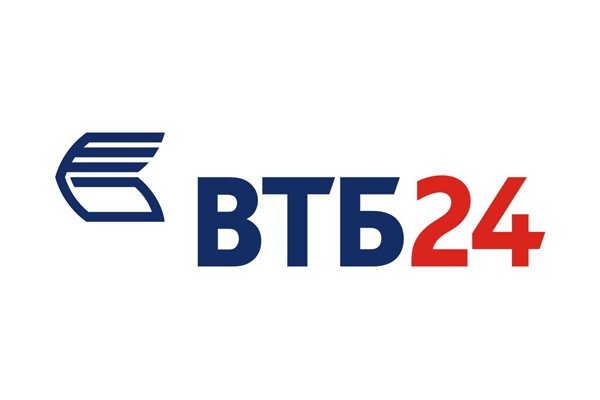 Банк ВТБ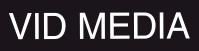 Компания VID MEDIA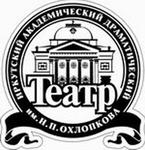 Областное государственное автономное учреждение культуры Иркутский академический драматический театр имени Н.П. Охлопкова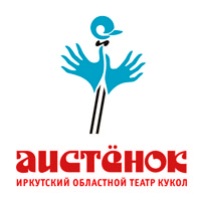 Государственное автономное учреждение культуры Иркутский областной театр кукол «Аистёнок»